성균관대학교 대학원 석․박사 학위논문 작성방법□ 학위논문 규격 및 제본 방법1. 작성원칙- 한국어 작성을 원칙으로 하나, 지도교수 승인하에 외국어로도 작성할 수 있다.- 학위논문은 범용 워드프로세서(글, MS-Word 등)로 작성 제출해야 한다. - 학과에서 논문작성방식을 별도로 정하고 있는 경우에는 그에 따른다.2. 논문 규격 : A4 규격(210mm*297mm) (본문 38자 × 25행)- 편집용지 설정방법 : 한글 상단 메뉴 바 “모양-편집용지” Click하여 설정3. 논문표지 : 양장표지 또는 반양장표지- 양장표지 : 짙은 곤색 포크로스 금박 인쇄- 반양장표지 : 백색 220g 모조로 하고 흑백 인쇄4. 내지 : 80g 미색 모조 양면인쇄(이면이 비치지 않도록 인쇄)5. 인쇄 : 표지측면을 제외하고는 가로인쇄를 원칙으로 하며, 양면 인쇄한다.6. 작성글자체 : 명조, 신명조, 휴먼명조표지 및 내용 활자 크기7. 항목구분번호 : 일정한 순서를 지켜 작성(하단 Box 예시 참조)8. 학위논문 구성 순서□ 학위논문 조판 안내자료1. 표지- 논문제목은 한글(한글, 한문 혼용 가능)을 원칙으로 한다. 다만, 국문으로 표기할 수 없을 때에는 영문으로도 할 수 있음.- 논문제목이 1행을 초과할 때는 둘째 줄은 중앙에 균형 있게 맞춘다.- 부제가 있을 때는 주제의 아래편 중앙에 위치하도록 한다.- 학교명, 학과, 전공, 성명은 한자로 표기한다.2. 표지측면- 논제는 논문제목만을 표기한다.(부제는 표기하지 아니한다)- 년도는 졸업학년도를 말하며, 아라비아숫자로 표기하고 세로로 인쇄한다.(예: 2018년 2월(2017학년도 전기) 또는 2018년 8월(2017학년도 후기) 학위수여자는 2018로 표기한다)3. 내표지 : 표지와 동일하며 논문제목은 영문으로 병기하여야 한다.4. 심사청구서 : 내표지와 동일하게 하나 영문제목 아래 “이 논문을 OO학 OO학위 청구논문으로 제출합니다.”를 표기한다.(예 : 일반대학원 박사과정 사학과 한국사전공생의 박사학위청구논문이라면, 이 論文을 文學 博士學位請求論文으로 提出합니다”로 표기)5. 인정서- 석사과정은 심사위원장과 심사위원 2인(학․연산협동과정은 3인)으로 하며, 박사과정은 심사위원장과 심사위원 4인으로 한다.6. 논문요약- 2p 이내 작성하며, 학위논문의 검색을 위한 주제어를 5단어 이내로 작성한다. 7. 본문- 본문은 38자 25행으로 인쇄한다.- 페이지는 각면 하단 중앙에 표시한다. 8. 영문, 불어, 독어, 중국어 초록(택1)- 초록제목도 해당초록 외국어로 표기하고 학과, 전공, 성명도 외국어로 하여 우측상부에 안배한다.- 초록 본문은 제목, 학과, 성명을 기재한 다음 2행을 띄우고 본문을 인쇄한다.- 본문을 외국어로 쓸 경우 초록은 한글로 써야 한다.9. 학위논문 제출- 인쇄본 학위논문 제출 ․석사, 박사 : 사본 3부․법학과 : 사본 4부(석사), 사본 5부(박사)․제출처: 소속대학행정실․원본(심사위원 서명 날인본)은 행정실에 사본 제출시 지참하여, 최종 통과된 것이 확인된 이후 본인이 보관함- 온라인 학위논문 제출․학술정보관 홈페이지(http://lib.skku.edu) “학위논문제출” 배너 클릭하여 제출안내 및 유의사항 확인 ․학위논문 온라인 제출사이트 dCollection(http://dCollection.skku.edu)으로 접속하여 파일 업로드.․원문서비스 제공을 위해서 제출 시 ‘저작권 동의서’의 동의 여부에 '동의함'을 선택(권장사항)․학위논문 온라인 제출 후 "온라인제출확인서" 및 “저작권 동의서”를 출력하여 인쇄본 학위논문과 함께 제출.※ 성균관대 학위청구논문에는 “감사의 글”을 넣지 아니한다.첨부 : 학위논문 작성 서식(국문)※ 서식 순서 : 표지양식, 측면양식, 내표지양식, 심사청구서양식, 인정서양식, 목차, 논문요약, 본문, Abstract(영문초록)양식, 博士學位 請求論文指導敎授 ○ ○ ○(14p)논문제목을 작성하시오(22p)- 부제가 있다면 작성하시오(16p) -成均館大學校 ○○大學院(16p)○○○ 學科(14p)○○○○ 專攻(14p)- 박사만 해당됨張 吉 山(16p)○士學位請求論文논문제목을 기재하시오 2 0 1 8張吉山博士學位 請求論文指導敎授 ○ ○ ○(14p)논문제목을 작성하시오(22p)- 부제가 있다면 작성하시오(16p) -영문논문제목을 영어로 작성하시오(16p)成均館大學校 ○○大學院(16p)○○○ 學科(14p)○○○○ 專攻(14p) 박사만 해당됨張 吉 山(16p)博士學位 請求論文指導敎授 洪 吉 東(14p)논문제목을 작성하시오(22p)- 부제가 있다면 작성하시오(16p) -영문논문제목을 영어로 작성하시오(16p)이 論文을 哲學 博士學位請求論文으로 提出합니다.2017 年 10 月 日成均館大學校 ○○大學院(16p)○○○ 學科(14p)○○○○ 專攻(14p) 박사만 해당됨張 吉 山(16p)이 論文을 張吉山의 哲學博士學位 論文으로 認定함(16p)2017 年 12 月  日(16p)審査委員長                  審査委員                    審査委員                    박사만 해당(석사는 삭제할 것) 審査委員                    박사만 해당(석사는 삭제할 것) 審査委員                    목차제1장 1.가.표목차표 1-1.표 1-2그림목차그림 1-1그림 1-2논문요약논 문 제 목여기부터 논문요약을 2page 이내(주제어 기재란 포함)로 작성하시기 바랍니다. 논문요약의 끝에는 논문의 핵심이 되는 단어(주제어) 5개를 한글 또는 영어로 작성하시기 바랍니다. 이 주제어는 논문 제목과 함께 본 논문을 검색할 수 있는 검색용 단어로 사용됩니다.주제어 : ________________ , ________________ , ________________ ,________________ , ________________제1장 서 론(16p)1. 연구목적과 연구방법론(14p)1) 연구방법론여기부터 본문 작성하시기 바랍니다. 현재 서식은 본문 조판 서식입니다(본 본문서식은 신명조 11point 기준으로 줄간격 200% 38자*25행으로 되어있으며, 본 페이지에 적용되어 있으니 여기에 본문을 작성하시면 됩니다)본문 및 각 문단의 시작은 3space를 띄우고 작성하시기 바랍니다. 각주 및 참고자료에 사용되는 기재방식은 학문분야별, 학회별로 기준이 상이하므로 각 학과의 기준에 따라 작성하시기 바랍니다.본문제목은 한줄을 띄우고 큰제목(예: 제1장 서론)을 작성하고, 두 줄 아래에 중간제목을 작성하고, 한 줄 아래에 소제목 또는 본문을 시작하시기 바랍니다. 부 록(16p 진하게)<부록 1 > 제목(14p 진하게)<부록 2 > 제목(14p 진하게)ABSTRACT영 문 제 목Hong, Gil Dong(11p)학과영문명(11p)Sungkyunkwan University여기부터 본문을 영어로 작성하시기 바랍니다. 각 문단의 시작은 3space를 띄우고 작성하시기 바랍니다.박사학위논문의 공표에 관한 안내박사학위논문의 공표에 관한 안내박사학위논문의 공표에 관한 안내고등교육법 시행령 제51조(박사학위논문의 공표) 박사학위를 받은 자는 그 받은 날부터 1년 이내에 교육부장관이 정하는 바에 따라 박사학위논문을 공표하여야 한다. 다만, 교육부장관이 그 공표가 적당하지 아니하다고 인정하는 때에는 그러하지 아니하다.학칙 제51조 ⑨박사학위를 받은 자는 그 받은 날부터 1년 이내에 교육부장관이 정하는 바에 따라 박사학위 논문을 공표하여야 한다. 다만, 공표함이 적당하지 아니하다고 교육부장관이 인정하는 때에는 그러하지 아니하다.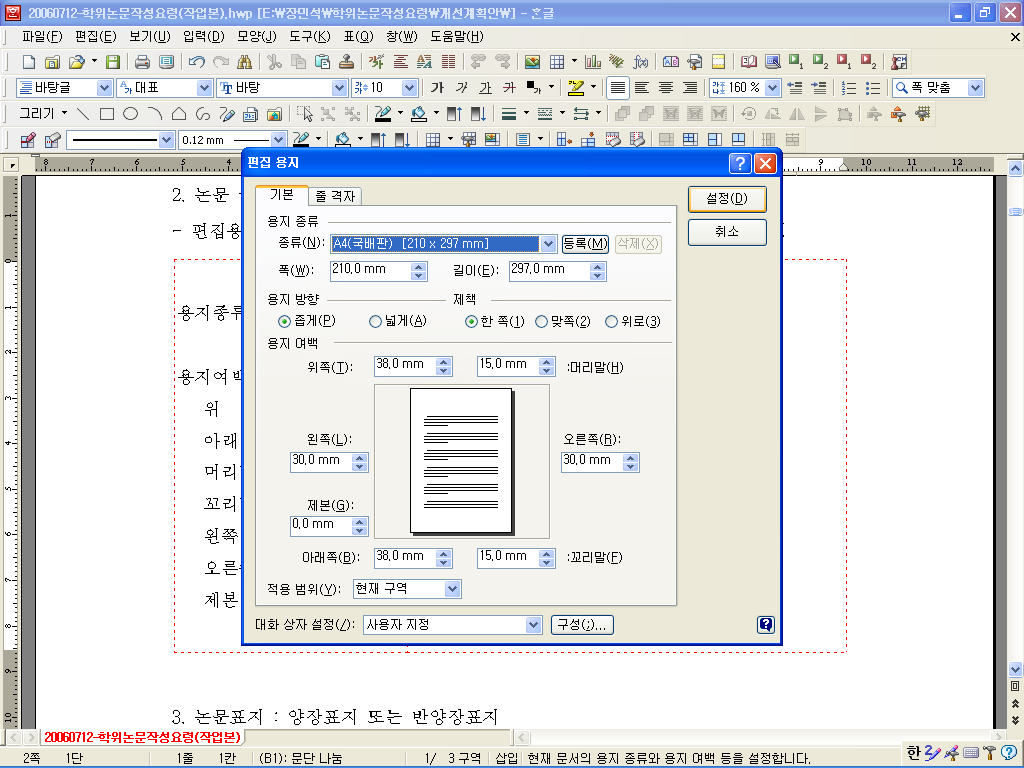 용지여백(A4 기준)위      38.0mm아래    38.0mm머리말  15.0mm꼬리말  15.0mm왼쪽    30.0mm오른쪽  30.0mm제본      0.0mm◎ 문단모양 : 들여쓰기 3space, 본문 줄간격 200%, 정렬방식 혼합◎ 글자모양 : ▷ 큰 제 목 : 16point, 신명조, 진하게(가운데)▷ 중간제목 : 14point, 신명조, 진하게▷ 본 문 : 11point, 신명조▷ 각 주 : 9point, 신명조◎ 전공명 : 박사만 해당됨글자크기표지표지측면내표지심사청구서인정서본문논문요약,영문초록22p논문제목논문제목논문제목16p부제학교명성명부제영문논문제목학교명성명부제영문논문제목“본문”학교명성명“본문”큰목차제목영문논문제목14p학과명전공명OO학위 청구논문지도교수 OOO학과명전공명OO학위 청구논문지도교수 OOOOO학위 청구논문지도교수OOO학과명전공명년 월 일심사위원중간제목"Abstract"12pOO학위청구논문논문제목졸업학년도성명11p내용이름학과명학교명내용9p각주각주구분예시A예시B크기 및 정렬항목구성예시(중간항목생략가능 및 띄어쓰기 조정가능)제1장제1절1.가.1)가)Ⅰ.1.A.1)a.(1) 16p 진하게 가운데정렬14p 진하게11p (진하게)11p 11p11p①표지, ②내표지, ③심사청구서, ④인정서, ⑤목차, ⑥논문요약, ⑦본문, ⑧참고자료, ⑨부록, ⑩Abstract(초록)